Отложить выход на пенсию выгодно!Пресс-релиз22.11.2017 г.Нальчик. КБР.У Вас возникло право на страховую пенсию по старости? Не спешите обращаться в Пенсионный фонд России за ее назначением. Если Вы отложите оформление пенсии на год и более, потом она будет назначена в повышенном размере.Условия    для возникновения права на страховую пенсию по старости:1. Возраст: 55 лет для женщин, 60 лет для мужчин или более ранний выход на пенсию при наличии оснований для назначения пенсии.2. Необходимый стаж: 8 лет в 2017 году, 9 лет в 2018 году (с последующим ежегодным увеличением на 1 год до 15 лет в 2024 году) или стаж (страховой стаж и стаж на соответствующих видах работ), требуемый для досрочного назначения страховой пенсии.3 Сумма пенсионных баллов:11,4 балла – в 2017 году, 13,8 балла – в 2018 году (с последующим постепенным ежегодным увеличением до 30 баллов в	2025 году).За счет чего будет увеличена пенсия? Благодаря премиальным коэффициентам: за каждый год более позднего обращения за назначением пенсии (в т. ч. досрочной) после возникновения права на нее фиксированная выплата и страховая пенсия увеличиваются на определенные коэффициенты. А значит, размер пенсии становится больше.Премиальные коэффициентыСТРАХОВАЯ ПЕНСИЯ = Ak1BCk2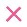 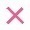 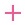 A – количество пенсионных баллов       B – стоимость одного баллаC – размер фиксированной выплаты     k1, k2 – премиальные коэффициентыУсловия увеличения страховой пенсии по старости начинают действовать через год с даты возникновения права на нее. Отложить выход на пенсию можно на срок от одного года до десяти лет. Если Вы обратитесь за страховой пенсией по старости через пять лет после возникновения права на нее, то общий размер пенсии (страховая пенсия и фиксированная выплата к ней) может быть примерно на 40% больше.Если Вы уже являетесь пенсионером, то можете временно отказаться от получения страховой пенсии, к примеру, при устройстве на работу на любой срок не меньше года, чтобы также увеличить свою страховую пенсию за счет премиальных коэффициентов, когда Вы решите вновь за ней обратиться. Плюс пенсия будет увеличена на все плановые индексации, прошедшие за эти годы.Пресс-службаОтделения Пенсионного фонда РФпо Кабардино-Балкарской республикег. Нальчик, ул. Чернышевского 181 «а»,Офис № 316Вебсайт: http://www.pfrf.ru/branches/kbr/news/E-mail: opfr_po_kbr@mail.ruКоличество полных месяцев,истекших со днявозникновенияправа на страховуюпенсию по старостиДляфиксированнойвыплатыk2Дляфиксированнойвыплаты приналичии правана досрочноеназначение пенсииДля страховойпенсиипо старостиk1Для страховойпенсии по старостипри наличии правана досрочноеназначение пенсии121,0561,0361,071,046241,121,071,151,1361,191,121,241,16481,271,161,341,22601,361,211,451,29721,461,261,591,37841,581,321,741,45961,731,381,91,521081,91,452,091,61202,111,532,321,68